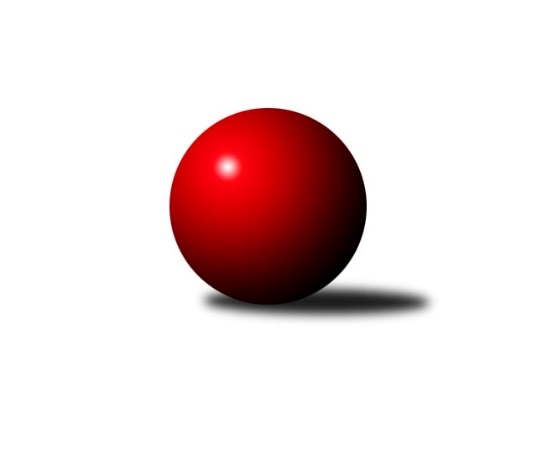 Č.11Ročník 2016/2017	10.12.2016Nejlepšího výkonu v tomto kole: 2707 dosáhlo družstvo: KK Minerva Opava ˝B˝Krajský přebor MS 2016/2017Výsledky 11. kolaSouhrnný přehled výsledků:KK Minerva Opava ˝B˝	- TJ Nový Jičín ˝A˝	7:1	2707:2432	9.0:3.0	10.12.KK Hranice ˝A˝	- TJ VOKD Poruba ˝A˝	0:8	2384:2519	3.0:9.0	10.12.TJ Spartak Bílovec ˝A˝	- TJ Sokol Bohumín˝C˝	6:2	2641:2411	9.0:3.0	10.12.TJ Opava ˝C˝	- Kuželky Horní Benešov	6:2	2464:2384	8.0:4.0	10.12.TJ VOKD Poruba ˝B˝	- TJ Sokol Sedlnice ˝B˝	2:6	2287:2416	2.0:10.0	10.12.TJ Sokol Bohumín ˝B˝	- TJ Unie Hlubina˝B˝	7:1	2524:2434	9.5:2.5	10.12.Tabulka družstev:	1.	TJ Spartak Bílovec ˝A˝	12	9	0	3	59.5 : 36.5 	84.0 : 60.0 	 2499	18	2.	TJ VOKD Poruba ˝A˝	11	8	0	3	56.0 : 32.0 	82.0 : 50.0 	 2471	16	3.	TJ Sokol Bohumín ˝B˝	11	8	0	3	56.0 : 32.0 	77.0 : 55.0 	 2456	16	4.	Kuželky Horní Benešov	11	7	0	4	50.5 : 37.5 	69.5 : 62.5 	 2379	14	5.	KK Minerva Opava ˝B˝	11	6	0	5	51.0 : 37.0 	70.5 : 61.5 	 2421	12	6.	KK Hranice ˝A˝	11	6	0	5	47.5 : 40.5 	67.5 : 64.5 	 2482	12	7.	TJ Unie Hlubina˝B˝	11	6	0	5	45.0 : 43.0 	68.5 : 63.5 	 2447	12	8.	TJ Sokol Bohumín˝C˝	11	5	0	6	38.0 : 50.0 	57.0 : 75.0 	 2404	10	9.	TJ Sokol Sedlnice ˝B˝	12	5	0	7	46.5 : 49.5 	73.5 : 70.5 	 2477	10	10.	TJ Opava ˝C˝	11	4	0	7	35.0 : 53.0 	61.0 : 71.0 	 2467	8	11.	TJ Nový Jičín ˝A˝	11	3	0	8	33.0 : 55.0 	56.5 : 75.5 	 2360	6	12.	TJ VOKD Poruba ˝B˝	11	0	0	11	18.0 : 70.0 	37.0 : 95.0 	 2357	0Podrobné výsledky kola:	 KK Minerva Opava ˝B˝	2707	7:1	2432	TJ Nový Jičín ˝A˝	Jan Král	 	 225 	 248 		473 	 2:0 	 401 	 	200 	 201		Petr Hrňa	Zdeněk Štohanzl	 	 249 	 226 		475 	 2:0 	 385 	 	217 	 168		Radek Chovanec	Jana Martínková	 	 229 	 212 		441 	 1:1 	 429 	 	210 	 219		Radek Škarka	Jan Strnadel	 	 228 	 211 		439 	 1:1 	 418 	 	193 	 225		Jiří Madecký	Petr Frank	 	 208 	 185 		393 	 1:1 	 398 	 	197 	 201		Ivana Volná	Tomáš Král	 	 226 	 260 		486 	 2:0 	 401 	 	203 	 198		Jan Pospěchrozhodčí: Nejlepší výkon utkání: 486 - Tomáš Král	 KK Hranice ˝A˝	2384	0:8	2519	TJ VOKD Poruba ˝A˝	Jiří Terrich	 	 198 	 191 		389 	 0:2 	 413 	 	199 	 214		Jiří Kratoš	Jaroslav Ledvina	 	 187 	 184 		371 	 0:2 	 409 	 	211 	 198		Pavel Hrabec	Vratislav Kolář	 	 197 	 217 		414 	 1:1 	 429 	 	219 	 210		Jan Žídek	Zdeňka Terrichová	 	 177 	 228 		405 	 1:1 	 437 	 	220 	 217		Jan Míka	František Opravil	 	 210 	 190 		400 	 0:2 	 422 	 	217 	 205		Richard Šimek	Petr Pavelka st	 	 199 	 206 		405 	 1:1 	 409 	 	194 	 215		Michal Bezručrozhodčí: Nejlepší výkon utkání: 437 - Jan Míka	 TJ Spartak Bílovec ˝A˝	2641	6:2	2411	TJ Sokol Bohumín˝C˝	Karel Šnajdárek	 	 245 	 221 		466 	 2:0 	 366 	 	192 	 174		Václav Kladiva	Filip Sýkora	 	 251 	 214 		465 	 2:0 	 382 	 	199 	 183		Jan Stuš	Tomáš Binar	 	 231 	 198 		429 	 1:1 	 425 	 	205 	 220		Alfréd Hermann	Antonín Fabík	 	 190 	 195 		385 	 1:1 	 395 	 	216 	 179		Miroslav Paloc	David Binar	 	 214 	 225 		439 	 2:0 	 382 	 	185 	 197		Stanislav Sliwka	Vladimír Štacha	 	 238 	 219 		457 	 1:1 	 461 	 	216 	 245		Pavel Plačekrozhodčí: Nejlepší výkon utkání: 466 - Karel Šnajdárek	 TJ Opava ˝C˝	2464	6:2	2384	Kuželky Horní Benešov	Břetislav Mrkvica	 	 234 	 218 		452 	 2:0 	 384 	 	189 	 195		Miroslav Procházka	Rudolf Tvrdoň	 	 222 	 237 		459 	 2:0 	 420 	 	192 	 228		Martin Koraba	Jana Tvrdoňová	 	 177 	 189 		366 	 2:0 	 342 	 	172 	 170		David Schiedek *1	Karel Škrobánek	 	 207 	 224 		431 	 2:0 	 379 	 	188 	 191		Jaroslav Lakomý	Roman Škrobánek	 	 170 	 183 		353 	 0:2 	 417 	 	192 	 225		Martin Weiss	Tomáš Valíček	 	 193 	 210 		403 	 0:2 	 442 	 	220 	 222		Jaromír Martiníkrozhodčí: střídání: *1 od 58. hodu Antonín ŽídekNejlepší výkon utkání: 459 - Rudolf Tvrdoň	 TJ VOKD Poruba ˝B˝	2287	2:6	2416	TJ Sokol Sedlnice ˝B˝	Jaroslav Hrabuška	 	 216 	 166 		382 	 1:1 	 376 	 	183 	 193		Michaela Tobolová	Marek Číž	 	 186 	 192 		378 	 0:2 	 393 	 	191 	 202		Klára Tobolová	Helena Hýžová	 	 216 	 179 		395 	 1:1 	 380 	 	188 	 192		Renáta Janyšková	Zdeněk Hebda	 	 209 	 170 		379 	 0:2 	 442 	 	215 	 227		Rostislav Kletenský	Kamila Skopalová	 	 185 	 193 		378 	 0:2 	 402 	 	199 	 203		Stanislav Brejcha	Roman Klímek	 	 191 	 184 		375 	 0:2 	 423 	 	205 	 218		Ladislav Petrrozhodčí: Nejlepší výkon utkání: 442 - Rostislav Kletenský	 TJ Sokol Bohumín ˝B˝	2524	7:1	2434	TJ Unie Hlubina˝B˝	Libor Krajčí	 	 221 	 201 		422 	 2:0 	 401 	 	201 	 200		Radim Konečný	Dalibor Hamrozy	 	 219 	 180 		399 	 1:1 	 416 	 	204 	 212		Pavel Marek	René Světlík	 	 230 	 219 		449 	 2:0 	 398 	 	210 	 188		Roman Grüner	Jaromír Piska	 	 214 	 221 		435 	 2:0 	 411 	 	201 	 210		Václav Rábl	Lada Péli	 	 197 	 201 		398 	 1.5:0.5 	 394 	 	193 	 201		Josef Hájek	Roman Honl	 	 214 	 207 		421 	 1:1 	 414 	 	193 	 221		Pavel Krompolcrozhodčí: Nejlepší výkon utkání: 449 - René SvětlíkPořadí jednotlivců:	jméno hráče	družstvo	celkem	plné	dorážka	chyby	poměr kuž.	Maximum	1.	Anna Ledvinová 	KK Hranice ˝A˝	444.53	304.0	140.5	3.0	6/6	(487)	2.	Ladislav Petr 	TJ Sokol Sedlnice ˝B˝	434.97	294.9	140.0	4.3	7/7	(468)	3.	Roman Honl 	TJ Sokol Bohumín ˝B˝	434.83	293.6	141.2	4.8	6/7	(455)	4.	Břetislav Mrkvica 	TJ Opava ˝C˝	434.00	299.7	134.3	4.0	5/7	(459)	5.	Pavel Marek 	TJ Unie Hlubina˝B˝	430.33	291.3	139.1	4.5	4/5	(447)	6.	David Binar 	TJ Spartak Bílovec ˝A˝	429.27	298.8	130.4	5.9	6/7	(492)	7.	Tomáš Valíček 	TJ Opava ˝C˝	429.17	295.7	133.5	6.4	6/7	(454)	8.	Václav Rábl 	TJ Unie Hlubina˝B˝	429.00	295.3	133.8	2.7	5/5	(455)	9.	Petr Pavelka st 	KK Hranice ˝A˝	427.50	294.3	133.2	4.4	6/6	(440)	10.	Jan Strnadel 	KK Minerva Opava ˝B˝	426.64	293.5	133.2	8.0	6/6	(459)	11.	Tomáš Binar 	TJ Spartak Bílovec ˝A˝	425.98	288.0	138.0	3.4	7/7	(490)	12.	Martin Weiss 	Kuželky Horní Benešov	425.10	291.8	133.4	5.2	4/5	(455)	13.	Karel Šnajdárek 	TJ Spartak Bílovec ˝A˝	424.23	281.1	143.1	4.5	7/7	(466)	14.	Jiří Kratoš 	TJ VOKD Poruba ˝A˝	423.29	290.2	133.1	5.1	5/5	(444)	15.	Tomáš Král 	KK Minerva Opava ˝B˝	422.78	290.6	132.2	5.3	6/6	(509)	16.	Jana Martínková 	KK Minerva Opava ˝B˝	419.95	290.1	129.9	5.9	4/6	(450)	17.	Jan Žídek 	TJ VOKD Poruba ˝A˝	419.92	289.8	130.1	5.2	5/5	(440)	18.	Dana Lamichová 	TJ Opava ˝C˝	419.87	294.0	125.9	6.7	5/7	(455)	19.	Pavel Hrabec 	TJ VOKD Poruba ˝A˝	419.80	286.2	133.7	4.7	4/5	(440)	20.	Lada Péli 	TJ Sokol Bohumín ˝B˝	419.54	290.3	129.3	4.9	7/7	(450)	21.	Rostislav Kletenský 	TJ Sokol Sedlnice ˝B˝	418.57	289.8	128.7	5.6	7/7	(442)	22.	Barbora Janyšková 	TJ Sokol Sedlnice ˝B˝	416.73	287.8	128.9	5.7	6/7	(454)	23.	Karel Škrobánek 	TJ Opava ˝C˝	415.42	290.0	125.4	7.4	6/7	(480)	24.	Pavel Plaček 	TJ Sokol Bohumín˝C˝	413.96	293.9	120.1	7.9	5/5	(461)	25.	Jaromír Martiník 	Kuželky Horní Benešov	413.23	288.3	125.0	4.2	5/5	(475)	26.	Vladimír Štacha 	TJ Spartak Bílovec ˝A˝	413.23	286.7	126.5	7.3	6/7	(457)	27.	Jaroslav Klus 	TJ Sokol Bohumín˝C˝	413.18	277.5	135.6	5.4	4/5	(445)	28.	Renáta Janyšková 	TJ Sokol Sedlnice ˝B˝	413.11	288.8	124.3	7.3	7/7	(450)	29.	František Opravil 	KK Hranice ˝A˝	412.47	285.9	126.6	5.5	6/6	(450)	30.	Jiří Terrich 	KK Hranice ˝A˝	410.69	291.1	119.6	8.9	6/6	(423)	31.	Michal Bezruč 	TJ VOKD Poruba ˝A˝	410.17	285.2	125.0	7.2	5/5	(430)	32.	Martin Skopal 	TJ VOKD Poruba ˝A˝	408.25	284.9	123.4	6.4	4/5	(434)	33.	Jiří Madecký 	TJ Nový Jičín ˝A˝	408.17	289.9	118.3	7.5	6/7	(436)	34.	Klára Tobolová 	TJ Sokol Sedlnice ˝B˝	406.86	287.0	119.9	8.0	7/7	(463)	35.	Radek Škarka 	TJ Nový Jičín ˝A˝	406.55	283.9	122.7	7.0	5/7	(438)	36.	Miroslav Procházka 	Kuželky Horní Benešov	406.07	290.3	115.8	9.5	5/5	(453)	37.	Pavel Krompolc 	TJ Unie Hlubina˝B˝	405.98	283.3	122.7	7.5	5/5	(446)	38.	Jan Pospěch 	TJ Nový Jičín ˝A˝	405.51	284.3	121.3	6.8	7/7	(444)	39.	Jaromír Piska 	TJ Sokol Bohumín ˝B˝	404.11	279.6	124.5	5.5	7/7	(449)	40.	Alfréd Hermann 	TJ Sokol Bohumín˝C˝	403.45	292.2	111.3	11.1	4/5	(441)	41.	Lukáš Trojek 	TJ VOKD Poruba ˝B˝	403.00	279.5	123.5	11.2	5/6	(423)	42.	Rudolf Tvrdoň 	TJ Opava ˝C˝	402.83	276.6	126.2	7.2	6/7	(459)	43.	Václav Boháčík 	TJ Opava ˝C˝	401.44	282.7	118.8	8.8	6/7	(438)	44.	Michaela Tobolová 	TJ Sokol Sedlnice ˝B˝	400.94	273.7	127.2	6.7	7/7	(427)	45.	Lucie Bogdanowiczová 	TJ Sokol Bohumín˝C˝	399.83	281.8	118.0	6.8	4/5	(453)	46.	Jaroslav Hrabuška 	TJ VOKD Poruba ˝B˝	399.50	283.5	116.0	10.6	4/6	(413)	47.	Jaroslav Ledvina 	KK Hranice ˝A˝	399.47	281.3	118.2	7.6	6/6	(436)	48.	Roman Grüner 	TJ Unie Hlubina˝B˝	398.88	278.4	120.5	9.5	5/5	(432)	49.	Martin Koraba 	Kuželky Horní Benešov	398.87	278.8	120.1	5.9	5/5	(441)	50.	Antonín Chalcář 	TJ VOKD Poruba ˝B˝	398.58	287.6	111.0	11.3	4/6	(424)	51.	Jana Tvrdoňová 	TJ Opava ˝C˝	397.39	276.1	121.3	8.6	6/7	(443)	52.	Helena Hýžová 	TJ VOKD Poruba ˝B˝	395.65	279.7	116.0	9.1	5/6	(416)	53.	Petr Frank 	KK Minerva Opava ˝B˝	395.48	274.5	121.0	8.6	5/6	(443)	54.	Marek Číž 	TJ VOKD Poruba ˝B˝	393.90	282.1	111.8	9.3	5/6	(418)	55.	Václav Kladiva 	TJ Sokol Bohumín˝C˝	393.57	290.2	103.4	13.5	5/5	(433)	56.	Josef Hájek 	TJ Unie Hlubina˝B˝	392.50	277.4	115.1	8.8	5/5	(432)	57.	Jan Stuš 	TJ Sokol Bohumín˝C˝	391.35	274.5	116.9	9.3	4/5	(446)	58.	Stanislav Sliwka 	TJ Sokol Bohumín˝C˝	391.04	280.8	110.2	8.8	4/5	(427)	59.	Zdeněk Štohanzl 	KK Minerva Opava ˝B˝	391.00	275.5	115.5	8.1	6/6	(475)	60.	Martina Honlová 	TJ Sokol Bohumín ˝B˝	390.33	268.3	122.0	7.1	6/7	(412)	61.	Radek Chovanec 	TJ Nový Jičín ˝A˝	385.97	267.4	118.6	11.3	7/7	(430)	62.	Zdeňka Terrichová 	KK Hranice ˝A˝	380.60	279.2	101.4	13.8	5/6	(425)	63.	Josef Kyjovský 	TJ Unie Hlubina˝B˝	380.00	273.0	107.1	9.9	4/5	(430)	64.	Jaroslav Lakomý 	Kuželky Horní Benešov	377.31	270.9	106.4	12.1	4/5	(426)	65.	Libor Jurečka 	TJ Nový Jičín ˝A˝	375.63	266.3	109.4	10.3	6/7	(425)	66.	Vojtěch Turlej 	TJ VOKD Poruba ˝B˝	369.75	268.9	100.9	12.8	4/6	(391)	67.	Ján Pelikán 	TJ Nový Jičín ˝A˝	366.33	272.7	93.6	14.4	6/7	(405)	68.	Karel Vágner 	KK Minerva Opava ˝B˝	361.13	269.3	91.8	14.4	5/6	(397)		Vlastimil Kotrla 	Kuželky Horní Benešov	439.25	297.3	142.0	6.5	2/5	(461)		Ota Beňo 	TJ Spartak Bílovec ˝A˝	437.00	298.0	139.0	9.0	1/7	(437)		Miroslava Ševčíková 	TJ Sokol Bohumín˝C˝	431.50	296.0	135.5	5.0	1/5	(433)		Dalibor Hamrozy 	TJ Sokol Bohumín ˝B˝	429.19	298.8	130.4	8.6	4/7	(457)		Petr Chodura 	TJ Unie Hlubina˝B˝	429.00	284.5	144.5	4.5	2/5	(442)		Milan Zezulka 	TJ Spartak Bílovec ˝A˝	428.50	295.0	133.5	4.8	4/7	(471)		Dalibor Vinklar 	KK Hranice ˝A˝	427.00	297.0	130.0	4.0	1/6	(427)		Filip Sýkora 	TJ Spartak Bílovec ˝A˝	425.85	286.6	139.3	6.0	4/7	(469)		Rudolf Riezner 	TJ Unie Hlubina˝B˝	425.00	302.0	123.0	10.0	1/5	(425)		Jan Král 	KK Minerva Opava ˝B˝	421.75	289.3	132.4	3.4	3/6	(473)		Dominika Vinklarová 	KK Hranice ˝A˝	421.00	289.0	132.0	4.0	1/6	(421)		Kamila Skopalová 	TJ VOKD Poruba ˝B˝	414.50	292.5	122.0	7.5	2/6	(451)		Jana Hrňová 	TJ Nový Jičín ˝A˝	413.00	271.5	141.5	3.0	1/7	(433)		Petr Hrňa 	TJ Nový Jičín ˝A˝	411.00	281.5	129.5	7.5	2/7	(421)		Jan Míka 	TJ VOKD Poruba ˝A˝	409.14	284.5	124.6	6.4	3/5	(437)		Petr Oravec 	TJ VOKD Poruba ˝A˝	408.00	284.0	124.0	6.0	1/5	(408)		Ivana Volná 	TJ Nový Jičín ˝A˝	407.25	281.1	126.1	5.9	4/7	(421)		Richard Šimek 	TJ VOKD Poruba ˝A˝	407.17	285.8	121.3	7.2	3/5	(434)		Radim Bezruč 	TJ VOKD Poruba ˝B˝	407.00	293.0	114.0	10.0	1/6	(407)		Renáta Smijová 	KK Minerva Opava ˝B˝	404.89	282.0	122.9	9.6	3/6	(452)		René Světlík 	TJ Sokol Bohumín ˝B˝	404.17	284.9	119.3	7.7	4/7	(449)		Radim Konečný 	TJ Unie Hlubina˝B˝	402.22	285.9	116.3	6.0	3/5	(435)		Zdeněk Hebda 	TJ VOKD Poruba ˝B˝	402.00	279.8	122.3	8.0	2/6	(416)		Stanislav Brejcha 	TJ Sokol Sedlnice ˝B˝	402.00	280.0	122.0	6.0	1/7	(402)		Jana Martiníková 	Kuželky Horní Benešov	401.00	271.8	129.3	10.5	2/5	(411)		Antonín Žídek 	Kuželky Horní Benešov	400.00	287.0	113.0	8.0	1/5	(400)		Vratislav Kolář 	KK Hranice ˝A˝	396.75	276.3	120.5	6.5	1/6	(414)		Barbora Víchová 	TJ Opava ˝C˝	396.33	274.3	122.0	6.0	3/7	(413)		Milan Pčola 	TJ VOKD Poruba ˝B˝	395.00	279.0	116.0	11.0	1/6	(395)		Miroslav Paloc 	TJ Sokol Bohumín˝C˝	395.00	293.0	102.0	11.0	1/5	(395)		Milan Binar 	TJ Spartak Bílovec ˝A˝	394.00	274.0	120.0	10.0	2/7	(395)		Lukáš Modlitba 	TJ Sokol Bohumín ˝B˝	393.50	266.5	127.0	5.5	2/7	(410)		Štefan Dendis 	TJ Sokol Bohumín ˝B˝	393.00	282.7	110.3	6.3	3/7	(418)		Libor Krajčí 	TJ Sokol Bohumín ˝B˝	392.85	280.5	112.4	7.1	4/7	(422)		Helena Martinčáková 	TJ VOKD Poruba ˝B˝	392.00	284.0	108.0	10.7	3/6	(406)		Rostislav Klazar 	TJ Spartak Bílovec ˝A˝	388.50	272.0	116.5	8.0	2/7	(396)		Antonín Fabík 	TJ Spartak Bílovec ˝A˝	387.96	280.3	107.7	10.0	4/7	(421)		Zdeněk Mžik 	TJ VOKD Poruba ˝B˝	387.67	282.7	105.0	11.2	3/6	(414)		Libor Pšenica 	TJ Unie Hlubina˝B˝	386.00	263.0	123.0	3.0	1/5	(386)		David Schiedek 	Kuželky Horní Benešov	385.58	273.4	112.2	10.7	3/5	(414)		Adéla Sobotíková 	TJ Sokol Sedlnice ˝B˝	381.00	283.0	98.0	8.0	1/7	(381)		Petr Schwalbe 	TJ Opava ˝C˝	375.00	275.0	100.0	12.0	1/7	(375)		Roman Klímek 	TJ VOKD Poruba ˝B˝	373.87	270.8	103.1	11.4	3/6	(421)		Roman Škrobánek 	TJ Opava ˝C˝	353.00	247.0	106.0	14.0	1/7	(353)		David Juřica 	TJ Sokol Sedlnice ˝B˝	349.00	256.5	92.5	15.5	2/7	(368)Sportovně technické informace:Starty náhradníků:registrační číslo	jméno a příjmení 	datum startu 	družstvo	číslo startu12112	Jiří Madecký	10.12.2016	TJ Nový Jičín ˝A˝	9x9004	Karel Šnajdárek	10.12.2016	TJ Spartak Bílovec ˝A˝	11x18799	Jan Žídek	10.12.2016	TJ VOKD Poruba ˝A˝	9x9172	Stanislav Brejcha	10.12.2016	TJ Sokol Sedlnice ˝B˝	1x6735	Kamila Skopalová	10.12.2016	TJ VOKD Poruba ˝B˝	2x11479	Zdeněk Štohanzl	10.12.2016	KK Minerva Opava ˝B˝	9x14434	Karel Škrobánek	10.12.2016	TJ Opava ˝C˝	9x15717	Tomáš Valíček	10.12.2016	TJ Opava ˝C˝	11x7256	Ivana Navrátilová	10.12.2016	TJ Nový Jičín ˝A˝	5x24642	Petr Hrňa	10.12.2016	TJ Nový Jičín ˝A˝	2x24511	Roman Škrobánek	10.12.2016	TJ Opava ˝C˝	1x17563	Miroslav Paloc	10.12.2016	TJ Sokol Bohumín˝C˝	1x21444	Pavel Krompolc	10.12.2016	TJ Unie Hlubina˝B˝	10x6213	Zdeněk Hebda	10.12.2016	TJ VOKD Poruba ˝B˝	3x
Hráči dopsaní na soupisku:registrační číslo	jméno a příjmení 	datum startu 	družstvo	Program dalšího kola:12. kolo14.1.2017	so	9:00	TJ Nový Jičín ˝A˝ - Kuželky Horní Benešov	14.1.2017	so	9:00	TJ Unie Hlubina˝B˝ - TJ Sokol Bohumín˝C˝	14.1.2017	so	9:00	TJ VOKD Poruba ˝B˝ - KK Minerva Opava ˝B˝	14.1.2017	so	9:00	TJ Sokol Sedlnice ˝B˝ - TJ VOKD Poruba ˝A˝	14.1.2017	so	10:00	TJ Sokol Bohumín ˝B˝ - KK Hranice ˝A˝	14.1.2017	so	13:30	TJ Opava ˝C˝ - TJ Spartak Bílovec ˝A˝	Nejlepší šestka kola - absolutněNejlepší šestka kola - absolutněNejlepší šestka kola - absolutněNejlepší šestka kola - absolutněNejlepší šestka kola - dle průměru kuželenNejlepší šestka kola - dle průměru kuželenNejlepší šestka kola - dle průměru kuželenNejlepší šestka kola - dle průměru kuželenNejlepší šestka kola - dle průměru kuželenPočetJménoNázev týmuVýkonPočetJménoNázev týmuPrůměr (%)Výkon5xTomáš KrálMinerva B4865xTomáš KrálMinerva B112.894861xZdeněk ŠtohanzlMinerva B4752xRostislav KletenskýSedlnice B111.364423xJan KrálMinerva B4731xRené SvětlíkBohumín B110.824492xKarel ŠnajdárekBílovec A4662xRudolf TvrdoňOpava C110.494593xFilip SýkoraBílovec A4651xZdeněk ŠtohanzlMinerva B110.334751xPavel PlačekBohumín C4611xKarel ŠnajdárekBílovec A110.02466